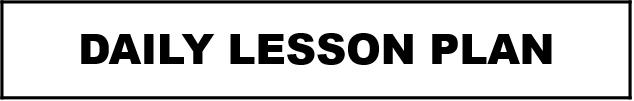 Lesson ObjectivesEquipment Needed:Lesson SequenceLesson SequenceSummary of ActivitiesTimingDifferentiation / ExtensionsAssessments:Standards: